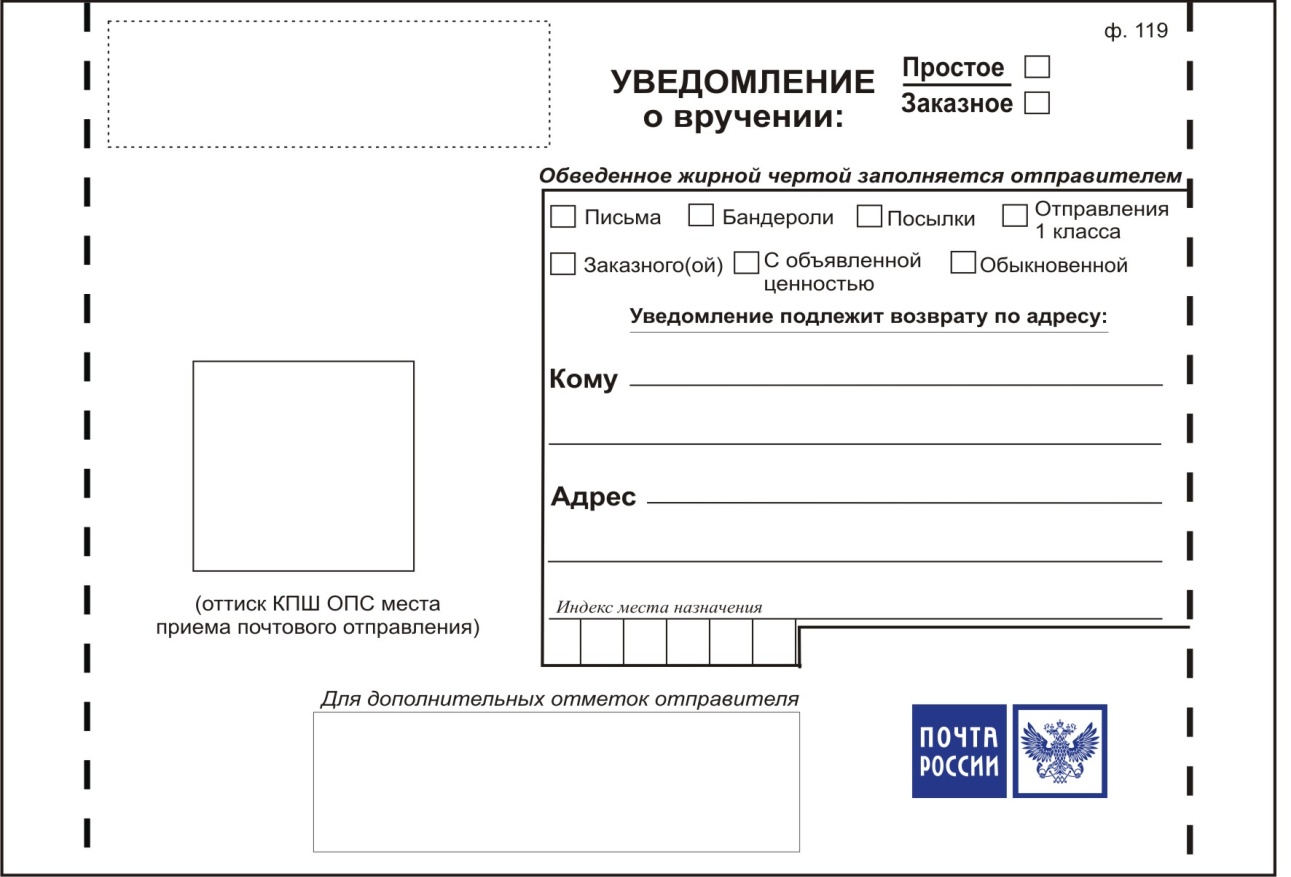 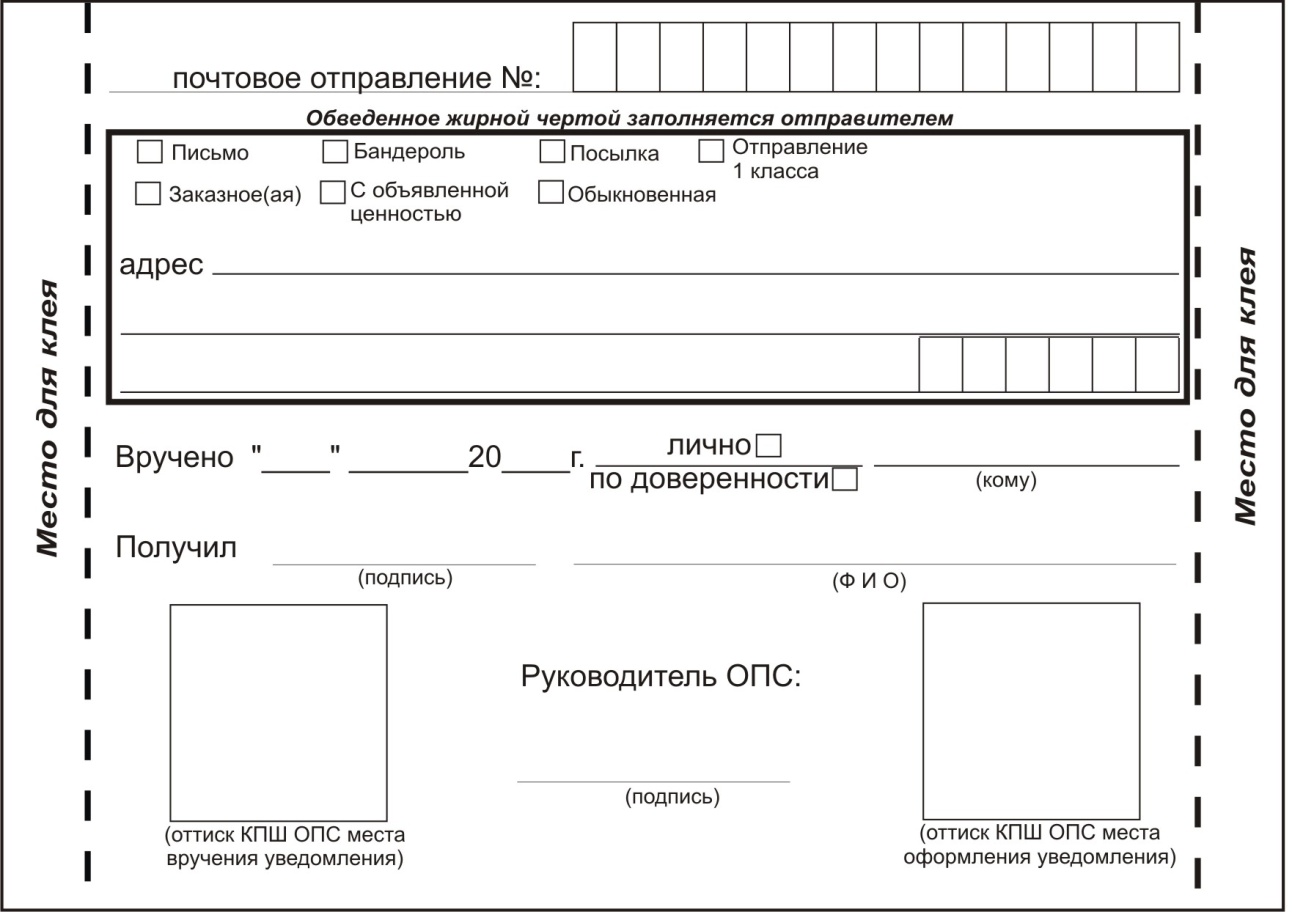          Максимову Петру Петровичу                  ул. Дружбы, 14, кв. 75                  г. Оренбург, Россия      123456ул. Краснодарская, д. 33, кв. 1г. Ростов-на-Дону, Ростовская область                                                                       321564                                      5     июля         20Максимов П.П.